Patent Cooperation Treaty (PCT)Committee for Technical CooperationTwenty-Seventh SessionGeneva, September 22 to 30, 2014DRAFT AGENDAprepared by the International Bureau1.	Opening of the session2.	Election of a Chair and two Vice-Chairs3.	Adoption of the agenda4.	Advice to the Assembly of the PCT Union on the proposed appointment of the Intellectual Property Office of Singapore as an International Searching and Preliminary Examining Authority under the PCT5.	Adoption of the report of session6.	Closing of the session[End of document]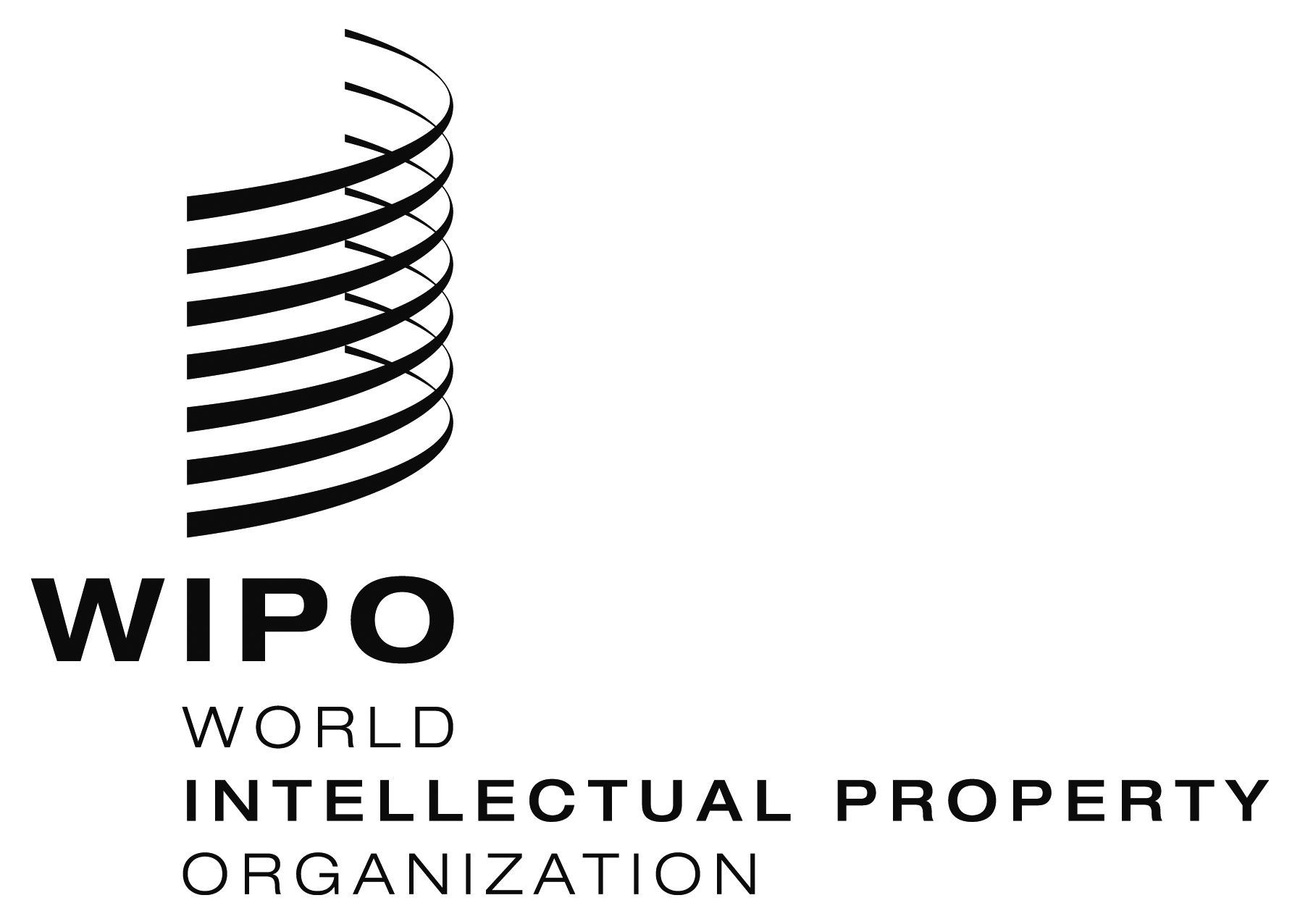 EPCT/CTC/27/1    PCT/CTC/27/1    PCT/CTC/27/1    ORIGINAL:  English   ORIGINAL:  English   ORIGINAL:  English   DATE:  July 15, 2014  DATE:  July 15, 2014  DATE:  July 15, 2014  